ФИНАНСОВЫЕ И ОПЕРАЦИОННЫЕ РЕЗУЛЬТАТЫ ДЕЯТЕЛЬНОСТИ «РОСТЕЛЕКОМА» ЗА первый КВАРТАЛ 2019 г.Цифровой сегмент вырос на 10%, OIBDA увеличилась на 12%, чистая прибыль – на 46% Москва, 15 мая 2019 г.  — ПАО «Ростелеком» (MOEX: RTKM, RTKMP; OTCQX: ROSYY), крупнейший в России провайдер цифровых услуг и решений, объявляет результаты деятельности за первый квартал 2019 г. по данным консолидированной отчетности по МСФО. ОСНОВНЫЕ ДОСТИЖЕНИЯРост выручки в I квартале 2019 г. составил 3% год к году, несмотря на наличие в I квартале 2018 г. разовых доходов. Без учета данных доходов, рост выручки составил бы 6%; Цифровой сегмент в I квартале 2019 г. вырос на 10%, а его доля в выручке составила 56%;OIBDA за I квартал 2019 г. выросла на 12% до 26,4 млрд руб.;Чистая прибыль за I квартал 2019 г. выросла на 46% и достигла 5,6 млрд руб.;Сегмент розничных клиентов, формирующий 45% выручки компании, показал наилучшую динамику, увеличившись на 3,4% год к году. Остальные сегменты также выросли на 3% год к году; Продолжают расти показатели ARPU по ШПД и IPTV.ОСНОВНЫЕ ФИНАНСОВЫЕ ИТОГИ I КВАРТАЛА 2019 Г. Выручка выросла на 3% до 78,7 млрд руб. по сравнению с I кварталом 2018 г.;Показатель OIBDA вырос на 12% до 26,4 млрд руб.;Рентабельность по OIBDA выросла на 2,6 п.п. до 33,5% по сравнению с I кварталом 2018 г.;Чистая прибыль выросла на 46% до 5,6 млрд руб. в сравнении с I кварталом 2018 г.;Капитальные вложения составили 22,3 млрд руб. (28,4% от выручки), увеличившись на 48% по сравнению с аналогичным периодом прошлого года (15,1 млрд руб. и 19,8% от выручки за I квартал 2018 г. соответственно);FCF составил (14,6)  млрд руб. против (5,8) млрд руб. в I квартале 2018 г.;Чистый долг увеличился на 12% с начала года и составил 208,4 млрд руб. или 2х показателя «чистый долг/OIBDA».Основные показатели I квартала 2019 г., млн руб.Президент ПАО «Ростелеком» Михаил Осеевский заявил: «“Ростелеком” уверенно начал 2019 год, завершив первый квартал ростом по основным финансовым показателям: компания отчиталась об увеличении выручки на 3%, операционной прибыли до амортизации — на 12%, чистой прибыли — на 46%. Этого удалось добиться за счет расширения цифровых сервисов в экосистеме наших продуктов и увеличения дохода с каждого клиента. Компания продолжает расти за счет цифровой трансформации и перехода к новой модели бизнеса, основу которого составляют цифровые и контентные услуги. Мы ставим амбициозные цели и гордимся лидирующими позициями на основных рынках.Мы вывели на рынок “Ростелеком Здоровье” — мобильное приложение и сайт с быстрым доступом к онлайн-консультациям терапевтов в круглосуточном режиме и профильных специалистов по предварительной записи. Клиенты нашего нового сервиса без поездок в поликлинику и очередей в любом удобном формате, в любой день недели и время суток могут оперативно связаться с врачом. Сервис предлагает удобные индивидуальные или семейные программы, чтобы подписчик мог в режиме онлайн заботиться о собственном здоровье и здоровье своих близких.“Ростелеком” успешно продвигает решения для умного дома. С начала продаж реализовано более 100 тысяч камер для домашнего видеонаблюдения. Услуга помогает дистанционно контролировать происходящее внутри или вне дома из любой точки мира, где есть интернет.Достижения компании в области развития облачных сервисов были отмечены экспертами рынка: по итогам 2018 года “Ростелеком” занял первое место в рейтинге “ТМТ Консалтинг” по количеству клиентов виртуальной АТС. Наша доля рынка увеличилась более чем в два раза в прошлом году: с 11% до 24%. Эффективному продвижению на рынке виртуальных АТС способствовали выгодный пакет услуг “Быть в плюсе”, активный омниканальный подход к привлечению клиентов, индивидуальный подход к целевым аудиториям и рекламному продвижению для каждого региона, а также простое и прозрачное ценообразование с широкой функциональной линейкой сервиса. Одним их важнейших достижений отчетного квартала стало значительное увеличение операционной прибыли до амортизации. Компания смогла не только обеспечить двузначный рост OIBDA, но и заметно нарастить рентабельность по этому показателю: OIBDA margin выросла на 2,6 процентных пункта до 33,5%.“Ростелеком” является одним из лидеров в сфере цифровых услуг, обладает крупной сетевой инфраструктурой и мотивированной командой. Мы продолжим реализацию ключевых стратегических проектов, развитие цифровых экосистем, технологической инфраструктуры и человеческого капитала, будем укреплять свои лидерские позиции по оказанию цифровых услуг для всех типов клиентов».«Результаты первого квартала 2019 года позволяют нам с уверенностью смотреть на перспективы дальнейшего развития компании в наращивании цифрового сегмента. Помимо расширения цифрового бизнеса, компания успешно реализует проекты повышения внутренней эффективности. Мы ожидаем позитивную динамику основных финансовых показателей в будущем, что позволяет нам подтвердить следующие цели на 2019 год: рост выручки и OIBDA не менее 2,5%, CAPEX в пределах 65–70 млрд руб. с учетом 7 млрд руб. регуляторного CAPEX и без учета реализации госпрограмм», — добавил Сергей Анохин, старший вице-президент – финансовый директор ПАО «Ростелеком». ОСНОВНЫЕ ОПЕРАЦИОННЫЕ ИТОГИКлиентская база и ARPUКоличество абонентов доступа в интернет в сегменте домохозяйств в I квартале 2019 г. выросло на 0,1% по сравнению с аналогичным периодом прошлого года и составило 12,0 млн. Показатель ARPU вырос на 6% до 397 рублей. Количество абонентов доступа в интернет и VPN в сегменте корпоративных пользователей выросло на 5% по сравнению с аналогичным периодом прошлого года и составило 1,0 млн; Показатель ARPU вырос на 8% до 3 266 рублей. Количество абонентов платного ТВ выросло на 3% по сравнению с аналогичным периодом прошлого года и составило 10,2 млн клиентов со средним ARPU 249 рублей, который также увеличился на 5%; из них количество абонентов «Интерактивного ТВ» выросло на 8% до 5,4 млн подписчиков. ARPU также вырос до 317 рублей;  Количество абонентов MVNO составило 1,3 млн, увеличившись на 43%;Количество абонентов местной телефонной связи уменьшилось на 9% до 17,0 млн. КЛЮЧЕВЫЕ СОБЫТИЯ I КВАРТАЛА 2019 Г. И ПОСЛЕ ОКОНЧАНИЯ ОТЧЕТНОГО ПЕРИОДАОперационные новости«Ростелеком» продолжил расширять и совершенствовать продуктовое предложение:для новых и существующих клиентов с 1 марта 2019 года запущена акция «Для своих»: доплатив 199 руб., клиент получает увеличение скорости и на выбор — мобильную связь, интерактивное ТВ, видеонаблюдение или образовательный сервис; в рамках тарифного плана «Игровой» обновлен состав бонусов на новые единицы игрового оружия (опция Warface) и запущена общая страница тарифного плана со всеми опциями — www.gg.rt.ru; совместно со Сбербанком компания запустила акцию «Обменивайте СПАСИБО в WINK»; запущены прямые продажи (не через платформу агрегатора) антивирусов ESET; также стартовали продажи антивирусных продуктов в дочерней компании «Башинформсвязь»;на территории МРФ «Юг» запущен пилотный проект по оказанию удаленной компьютерной помощи через личный кабинет;запущена услуга «Гарантия+» для защиты абонентов от финансовых потерь при повреждении абонентского оборудования (перепады напряжения, протечки по вине соседей или коммунальных служб, пожары, хулиганские действия, кражи);в пилотном режиме запущен новый цифровой сервис «Ростелеком Налоги» (www.nalog.rt.ru), который помогает абонентам подготовить налоговую декларацию и получить налоговые вычеты;  в рамках развития экосистемы «Умный дом»:выведены на рынок новые тарифные планы на услуги домашнего видеонаблюдения: «Полная запись» (с возможностью непрерывной записи, а не по событиям) и «FullHD+» (видеозапись с повышенным качеством);запущена новая акция «Видео за 350»;в рамках развития проекта MVNO во всех филиалах МРФ «Урал» запущено полноценное конвергентное предложение; «Ростелеком» продолжает расширять цифровой сегмент:«Ростелеком» занял первое место по количеству клиентов виртуальной АТС по итогам 2018 года в рейтинге «ТМТ Консалтинг»; доля рынка компании увеличилась более чем в два раза: с 11% до 24%;«Ростелеком», Tele2 и Nokia успешно завершили тестирование решений «интернета вещей» для ЖКХ на отечественной сетевой инфраструктуре;компания запустила в пилотную эксплуатацию «Ростелеком Здоровье» — мобильное приложение и сайт с быстрым доступом к онлайн-консультациям терапевтов в круглосуточном режиме и профильных специалистов по предварительной записи;«Ростелеком» обеспечил двукратный рост выручки по проекту О2О в I квартале 2019 года;«Ростелеком» в рамках контракта с Vodafone передал в коммерческую эксплуатацию канал пропускной способностью 100 Гбит/с Гонконг — Франкфурт;«Ростелеком» сдал в эксплуатацию шесть точек по проекту распределенного радиодоступа (ADAS) в малых населенных пунктах.Другие новости Совет директоров компании одобрил новую редакцию дивидендной политики, в которой уточнил расчет свободного денежного потока (FCF) для определения дивидендов, увеличив его на размер получаемых государственных субсидий;«Ростелеком» выплатил промежуточные дивиденды по итогам 9 месяцев 2018 г. в размере 2,5 руб. на обыкновенную акцию;«Ростелеком» приобрел одного из крупнейших интернет-провайдеров Чувашии — ГК «Инфолинк»;«Ростелеком» в марте 2019 г. разместил биржевые облигации на 15 млрд руб. со ставкой купона 8,45% годовых;Рейтинговое агентство АКРА присвоило выпуску облигаций ПАО «Ростелеком» (RU000A100881) кредитный рейтинг AA(RU).ОБЗОР ДЕЯТЕЛЬНОСТИАнализ выручки 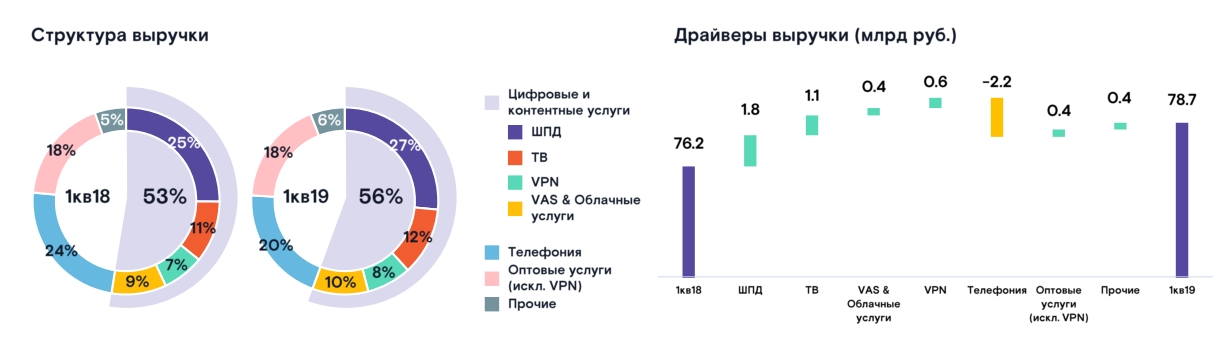 Структура выручки по видам услугСтруктура выручки по управленческим сегментамВыручка в I квартале 2019 г. увеличилась на 3% по сравнению с I кварталом 2018 г. и составила 78,7 млрд руб. Рост выручки обеспечен влиянием следующих факторов:9% рост выручки от услуг ШПД за счет роста абонентской базы и увеличения ARPU; 14% рост выручки от оказания услуг платного телевидения за счет увеличения абонентской базы в сегменте «Интерактивное ТВ» и роста ARPU; 10% рост доходов от VPN-сервисов, обусловленный ростом спроса со стороны государственных заказчиков;6% рост доходов от дополнительных и облачных услуг, связанный главным образом с развитием проектов «Умный город», продвижением облачных сервисов и услуг дата-центров. Незначительный относительно прошлых периодов темп роста доходов по данному направлению в отчетном периоде обусловлен эффектом высокой базы I квартала 2018 г., связанный с разовым контрактом на организацию видеонаблюдения на выборах Президента РФ. Без учета эффекта разового контракта рост доходов по статье дополнительные и облачные услуги составил 46%. 
Анализ факторов, определивших динамику операционной прибылиСтруктура операционных расходов В I квартале 2019 г. операционные расходы увеличились на 2% по сравнению с аналогичным периодом 2018 г. и составили 69,0 млрд руб. На динамику оказали влияние следующие факторы:10% рост (на 1,4 млрд руб.) амортизационных отчислений и убытков от обесценения внеоборотных активов, в том числе из-за снижения эффекта от пересмотра сроков их полезного использования и роста отчислений по новым объектам и нематериальным активам в связи с приобретением дополнительного программного обеспечения и контента;3% рост (на 0,8 млрд руб.) расходов на персонал, в том числе в связи с наращиванием доли персонала с компетенциями в цифровых бизнесах компании, в том числе через приобретение дочерних компаний;7% снижение (на 0,8 млрд руб.) прочих операционных расходов, обусловленное законодательными изменениями по налогу на имущество, а также высокой базой I квартала 2018 г. в связи с дополнительными расходами на организацию видеонаблюдения на выборах Президента РФ. Операционная прибыль в I квартале 2019 г. увеличилась на 16% до 9,7 млрд руб. по сравнению с аналогичным периодом прошлого года. Показатель OIBDA в I квартале 2019 г. вырос на 12% и составил 26,4 млрд руб. На динамику OIBDA повлиял рост выручки, а также перечисленные выше факторы изменения операционных расходов. Рентабельность по OIBDA в I квартале 2019 г. выросла на 2,6 п.п. до 33,5% по сравнению с аналогичным периодом прошлого года. Анализ факторов, определивших динамику чистой прибылиПрибыль до налогообложения в I квартале 2019 г. увеличилась на 41% до 6,9 млрд руб. по сравнению с аналогичным периодом прошлого года. Среди факторов, повлиявших на динамику прибыли до налогообложения в I квартале 2019 г., можно выделить следующие:более высокий уровень операционной прибыли;улучшение финансового результата деятельности ассоциированных компаний, главным образом, совместного предприятия на базе Tele2 Россия; увеличение финансовых расходов, в том числе в связи с ростом процентных платежей.Налог на прибыль в I квартале 2019 г. увеличился на 24% и составил 1,2 млрд руб.  Эффективная ставка налога на прибыль составила 18% в I квартале 2019 г. по сравнению с установленным налоговым кодексом уровнем в 20%. Чистая прибыль в I квартале 2019 г. увеличилась на 46% до 5,6 млрд руб.Финансовый обзорЧистый операционный денежный поток по итогам I квартала 2019 г. снизился на 22% до 6,5 млрд руб. по сравнению с аналогичным периодом прошлого года. Снижение чистого операционного денежного потока в I квартале 2019 г. обусловлено, главным образом, изменением оборотного капитала, в том числе по причине большего увеличения дебиторской задолженности, значительное погашение которой ожидается во втором квартале 2019 г. Также на изменение оборотного капитала повлияло меньшее увеличение кредиторской задолженности в отчетном квартале.По итогам I квартала 2019 г. денежный отток по инвестициям во внеоборотные активы увеличился на 48% до 22,3 млрд руб. (28,4% от выручки), а тот же показатель без учета госпрограмм вырос на 31% до 16,4 млрд руб. (20,8% от выручки). Динамика отражает увеличение в отчетном периоде капитальных затрат на программы, финансируемые государством, а также неравномерное распределение капитальных затрат внутри календарного года согласно условиям заключаемых договоров. Свободный денежный поток за I квартал 2019 г. составил (14,6) млрд руб. против (5,8) млрд руб. в I квартале 2018 г.Общий долг группы компаний на 31 марта 2019 г. увеличился на 9% по сравнению с началом года, составив 222,2 млрд руб. Более 99% общего долга группы компаний на 31 марта 2019 г. составляли рублевые обязательства. Чистый долг группы компаний на 31 марта 2019 г. составил 208,4 млрд руб., увеличившись на 12% к началу года. Отношение чистого долга к показателю OIBDA за последние 12 месяцев составило 2,0 на 31 марта 2019 г. ДОПОЛНИТЕЛЬНАЯ ИНФОРМАЦИЯ: КОНФЕРЕНЦ-ЗВОНОКСегодня руководство ПАО «Ростелеком» проведет сеанс конференц-связи и вебкаст в 16:00 по московскому времени, 15:00 по центрально-европейскому времени, 14:00 по лондонскому времени и 9:00 по нью-йоркскому времени. Для подключения к конференц-звонку участники могут набирать следующие номера:Для звонков из:России					+7 (495) 213-17-67Великобритании / других стран	 	+44 (0) 330-336-9126США    						+1 646-828-8144Вебкаст звонка будет доступен на английском и русском языках по следующей ссылке: https://webcasts.eqs.com/rostelecom20190515/ru.После проведения конференц-звонка его запись будет доступна на корпоративном сайте компании по ссылке: https://www.company.rt.ru/ir/results_and_presentations/financials/IFRS/2019/1/.* * *ПРИЛОЖЕНИЯРасчет OIBDA;Применение стандартов МФСО 9,15 и 16;Отчет о совокупном доходе по итогам 3 месяцев 2019 г.;Отчет о движении денежных средств по итогам 3 месяцев 2019 г.;Отчет о финансовом положении по итогам 3 месяцев 2019 г. Приложение 1. Расчет OIBDAOIBDA не является показателем, рассчитанным в соответствии с US GAAP или IFRS. Компания рассчитывает OIBDA как операционную прибыль до амортизации и отдельных расходов. Мы считаем, что OIBDA дает важную информацию инвесторам, так как отражает состояние бизнеса компании, включая ее способность финансировать капитальные расходы, приобретения и другие инвестиции, а также возможность привлекать заемные средства и обслуживать долг. К расчету показателя OIBDA не принимаются:с II квартала 2014 г. расход по долгосрочной программе мотивации менеджмента, предполагающей начисление резервов по статье «расходы на персонал»;с III квартала 2018 г. расход по негосударственному пенсионному обеспечению.Приложение 2. Применение стандартов МСФО 9, 15 и 16С I квартала 2018 г. группа компаний применяет МСФО 9, 15 и 16, используя модифицированный ретроспективный подход. Ниже изложены основные изменения, которые связаны с применением данных стандартов.•	Капитализированы расходы по операционной аренде. Они отражены в балансе в составе строки «Права пользования активами». Обязательства по правам пользования отражены в отдельных одноименных строках баланса. •	Капитализированы расходы на заключение и выполнение договоров с покупателями. Они отражены в балансе в составе строки «Активы по расходам по договорам с покупателями». •	Из состава дебиторской задолженности выделены активы по договорам с покупателями, представляющие собой задолженность по оказанным услугам, по которым еще не выставлены счета.•	Откладывается выручка от продажи товаров или оказания услуг, не представляющих индивидуальную ценность для клиента.•	Дисконтируются долгосрочные авансы полученные, содержащие компонент финансирования.•	Резерв под обесценение финансовых активов признается на основании ожидаемых кредитных убытков. Приложение 3. Отчет о совокупном доходе по итогам 3 месяцев 2019 г. Приложение 4. Отчет о движении денежных средств по итогам 3 месяцев 2019 г. Приложение 5. Отчет о финансовом положении по итогам 3 месяцев 2019 г.ПАО «Ростелеком» — крупнейший в России провайдер цифровых услуг и решений, который присутствует во всех сегментах рынка и охватывает миллионы домохозяйств, государственных и частных организаций.Компания занимает лидирующие позиции на рынке услуг высокоскоростного доступа в интернет и платного телевидения. Количество абонентов услуг ШПД превышает 13,0 млн, платного ТВ «Ростелекома» — 10,2 млн пользователей, из них свыше 5,4 млн подключено к услуге «Интерактивное ТВ». Выручка группы компаний за 3 мес. 2019 г. составила 78,7 млрд руб., OIBDA достигла 26,4 млрд руб. (33,5% от выручки), чистая прибыль — 5,6 млрд руб.«Ростелеком» является лидером рынка телекоммуникационных услуг для органов государственной власти России и корпоративных пользователей всех уровней. Компания — признанный технологический лидер в инновационных решениях в области электронного правительства, кибербезопасности, дата-центров и облачных вычислений, здравоохранения, образования, жилищно-коммунальных услуг.Стабильное финансовое положение компании подтверждается кредитными рейтингами: агентства Fitch Ratings на уровне «BBB-», агентства Standard & Poor’s на уровне «BB+», а также агентства АКРА на уровне «AA(RU)».*   *   *Некоторые заявления, содержащиеся в настоящем пресс-релизе являются «заявлениями, содержащими прогноз относительно будущих событий» в значении, придаваемом этому термину федеральными законами США о ценных бумагах, и, следовательно, на данные заявления распространяется действие положений указанных законов, которые предусматривают освобождение от ответственности за совершаемые добросовестно действия.Заявления, содержащие прогноз относительно будущих событий, включают в себя, но не ограничиваются, следующую информацию:•	оценку будущих операционных и финансовых показателей ПАО «Ростелеком», а также прогнозы относительно факторов, влияющих на текущую стоимость будущих денежных потоков; •	планы компании по участию в уставных капиталах других организаций;•	планы компании по строительству и модернизации сети, а также планируемые капиталовложения;•	динамику спроса на услуги компании и планы компании по развитию существующих и новых услуг, а также в области ценообразования; •	планы по совершенствованию практики корпоративного управления в компании; •	будущее положение компании на телекоммуникационном рынке и прогнозы развития рыночных сегментов, в которых работает компания; •	экономические прогнозы и ожидаемые отраслевые тенденции; •	возможные регуляторные изменения и оценка влияния тех или иных нормативных актов на деятельность компании; •	иные планы и прогнозы компании в отношении еще не произошедших событий.Названные заявления, содержащие прогноз относительно будущих событий, подвержены влиянию факторов риска, неопределенности, а также иных факторов, вследствие которых действительные результаты в итоге могут не соответствовать заявленным. Данные риски, факторы неопределенности и иные факторы включают: •	риски, связанные с возможным изменением политических, экономических и социальных условий в России, а также мировых экономических условий; •	риски, относящиеся к области российского законодательства, правового регулирования и налогообложения, включая законы, положения, указы и постановления, регламентирующие отрасль связи Российской Федерации, деятельность, связанную с выпуском и обращением ценных бумаг, а также валютный контроль в отношении российских компаний, не исключая официального толкования подобных актов регулирующими органами; •	риски, касающиеся деятельности компании, среди которых выделяются: возможность достижения запланированных результатов, уровней рентабельности и темпов роста; способность к формированию и удовлетворению спроса на услуги компании, включая их продвижение; способность компании оставаться конкурентоспособной в условиях либерализации российского рынка телекоммуникаций; •	технологические риски, связанные с функционированием и развитием инфраструктуры связи, технологическими инновациями и конвергенцией технологий; •	прочие риски и факторы неопределенности. Более детальный обзор данных факторов содержится в настоящем отчете, а также иных публично раскрываемых документах компании. Большинство из указанных факторов находится вне возможности контроля и прогнозирования со стороны компании. Поэтому компания не рекомендует необоснованно полагаться на какие-либо высказывания относительно будущих событий, приведенные в настоящем пресс-релизе. Компания не принимает на себя обязательств публично пересматривать данные прогнозы — ни с целью отразить события или обстоятельства, имевшие место после публикации настоящего отчета, ни с целью указать на непредвиденно возникшие события — за исключением тех случаев, когда это требуется в соответствии с применимым законодательством. млн руб. I кв. 2019I кв. 2018Изменение Выручка78 66776 2033%OIBDA26 38123 55112%% от выручки33,5%30,9%-Операционная прибыль9 7098 35716%% от выручки12,3%11,0%-Чистая прибыль5 6313 86446%% от выручки7,2%5,1%-Капитальные вложения22 34315 12548%% от выручки28,4%19,8%-Чистый долг208 369191 7889%Чистый долг/OIBDA2,01,9-FCF(14 583)(5 848)  (8 735)Количество абонентов (млн):I кв. 2019I кв. 2018Изменение IV кв. 2018Изменение  Доступ в интернет 13,0    12,9   0,5% 13,0   (0,1%)     ШПД (частные пользователи)  12,0    12,0   0,1% 12,0   (0,1%)     ШПД + VPN (корпоративные клиенты)1,0   1,0   5%1,0   (1%)Платное ТВ10,2   9,9   3%10,2   0,2%     в том числе «Интерактивное ТВ»  5,4    5,0   8%  5,3   1%Абоненты MVNO1,30,943%1,26%Местная телефонная связь 17,0    18,7   (9%) 17,4   (2%)ARPU (руб.):I кв. 2019I кв. 2018Изменение IV кв. 2018Изменение  Доступ в интернет     ШПД (частные пользователи) 397376   6% 392   1%     ШПД + VPN (корпоративные клиенты)3 2663 029   8%3 160   3%Платное ТВ (частные пользователи)249238   5%251   (1%)     в том числе «Интерактивное ТВ» 317308   3% 328   (3%)Blended ARPU543 510   7% 549   (1%)млн руб. I кв. 2019I кв. 2018ИзменениеШПД20 93819 1839%Услуги телевидения9 2938 17514%Фиксированная телефония16 08718 283(12%)Оптовые услуги20 38719 3995%Аренда каналов2 3862 2974%Присоединение и пропуск трафика8 4358 3761%VPN6 1005 52410%Аренда и обслуживание телекоммуникационной инфраструктуры3 4653 2038%Дополнительные и облачные услуги7 6537 2376%Прочие телекоммуникационные услуги2 8172 6108%Прочие нетелекоммуникационные услуги1 4911 31713%Итого78 66776 2033%млн руб. I кв. 2019I кв. 2018ИзменениеЧастные пользователи35 247    34 086   3%Корпоративные клиенты / государственный сектор27 931    27 074   3%Операторы 14 402    13 986   3%Прочие1 087    1 058   3%Итого78 66776 2033%млн руб. I кв. 2019I кв. 2018ИзменениеРасходы на персонал(25 310)  (24 485)  3%Амортизационные отчисления и убытки от обесценения внеоборотных активов(15 506)  (14 078)  10%Расходы на услуги операторов связи(14 233)  (14 144)  1%Материалы, ремонт и обслуживание, коммунальные услуги(6 469)  (6 338)  2%Прибыль от выбытия основных средств и нематериальных активов657  418  57%Убытки от обесценения финансовых активов, оцениваемых по амортизированной стоимости(1 121)  (1 275)  (12%)Прочие операционные доходы3 799  3 585  6%Прочие операционные расходы(10 775)  (11 529)  (7%)Операционные расходы  (68 958)   (67 846)   2%Свободный денежный поток (млрд руб.)Код доступа для выбора русского языка:1553968Код доступа для выбора английского языка:	4194015млн руб. I кв. 2019I кв. 2018ИзменениеОперационная прибыль 9 7098 35716%Плюс: амортизация 15 506  14 078  10%Плюс: неденежный расход по долгосрочной программе мотивации887  758  17%Плюс: расход по негосударственному пенсионному обеспечению279  358 -OIBDA 26 381  23 551  12%OIBDA, % от выручки 33,5%30,9%Три месяца, 
закончившиеся 31 марта(неаудированные)Три месяца, 
закончившиеся 31 марта(неаудированные)2019 г.2018 г.Выручка78 66776 203Операционные расходыЗаработная плата, прочие выплаты и социальные отчисления(25 310)(24 485)Амортизационные отчисления и убытки от обесценения внеоборотных активов(15 506)(14 078)Расходы по услугам операторов связи(14 233)(14 144)Материалы, ремонт и обслуживание, коммунальные услуги(6 469)(6 338)Прибыль от выбытия основных средств и нематериальных активов657418Убытки от обесценения финансовых активов, учитываемых по амортизированной стоимости(1 121)(1 275)Прочие операционные доходы3 7993 585Прочие операционные расходы(10 775)(11 529)Итого операционные расходы, нетто(68 958)(67 846)Операционная прибыль9 7098 357Доля в прибылях/(убытках) ассоциированных компаний и совместных предприятий9984Финансовые расходы(4 575)(4 054)Прочие инвестиционные и финансовые доходы, нетто 313565Прибыль/(убыток) от курсовых разниц, нетто420(9)Прибыль до налогообложения 6 8654 863Расходы по налогу на прибыль(1 234)(999)Прибыль за период5 6313 864Прочий совокупный доход/(убыток)Прочий совокупный доход/(убыток), подлежащий реклассификации в состав прибыли и убытка в последующих периодахКурсовые разницы при пересчете деятельности иностранного подразделения в валюту представления за вычетом налога на прибыль(225)3Прочий совокупный доход/(убыток) за вычетом налога на прибыль(225)3Итого совокупный доход за период5 4063 867Прибыль, причитающаяся:Акционерам Группы5 4603 703Неконтролирующим акционерам171161Итого совокупный доход, причитающийся:Акционерам Группы5 2223 707Неконтролирующим акционерам184160Прибыль на акцию, причитающаяся акционерам Группы – базовая (в рублях)2,381,65Прибыль на акцию, причитающаяся акционерам Группы – разводненная (в рублях)2,321,61Три месяца, 
закончившиеся 31 марта(неаудированные)Три месяца, 
закончившиеся 31 марта(неаудированные)2019 г.2018 г.Денежные потоки от операционной деятельностиПрибыль до налогообложения6 8654 863Корректировки для приведения прибыли до налогообложения к денежным потокам, полученным от операционной деятельностиАмортизационные отчисления и убытки от обесценения внеоборотных активов15 50614 078Прибыль от выбытия основных средств и нематериальных активов(657)(418)Убытки от обесценения финансовых активов, учитываемых по амортизированной стоимости1 1211 275Доля в прибылях/(убытках) ассоциированных компаний и совместных предприятий(998)(4)Финансовые расходы (за исключением финансовых расходов по пенсионным и прочим долгосрочным социальным обязательствам)4 5594 022Прочие инвестиционные и финансовые доходы, нетто(313)(565)Прибыль/(убыток) от курсовых разниц, нетто(420)9Расходы, связанные с платежами, основанными на акциях856707Увеличение дебиторской задолженности и активов по договору(10 143)(8 787)Увеличение обязательств по вознаграждениям работникам243237(Увеличение) товарно-материальных запасов(108)(662)Увеличение кредиторской задолженности, резервов и начисленных расходов3263 364Увеличение прочих активов(2 063)(2 252)Уменьшение прочих обязательств(2 730)(1 358)Денежные средства, полученные от операционной деятельности12 04414 509Проценты уплаченные(4 740)(4 586)Возврат налога на прибыль72−Налог на прибыль уплаченный(868)(1 615)Чистые денежные средства, полученные от операционной деятельности6 5088 308Денежные потоки от инвестиционной деятельностиПриобретение основных средств и нематериальных активов(22 343)(15 125)Поступления от продажи основных средств, нематериальных активов и активов на продажу906826Приобретение финансовых активов(972)(1 644)Поступления от продажи финансовых активов1 3991 963Проценты полученные150143Государственная субсидия196−Дивиденды полученные188−Приобретение дочерних компаний и бизнесов, за вычетом полученных денежных средств(301)(548)Приобретение долей ассоциированных компаний(346)(3 375)Чистые денежные средства, использованные в инвестиционной деятельности(21 123)(17 760)Денежные потоки от финансовой деятельностиПоступление денежных средств по банковским и корпоративным кредитам и займам175 851171 190Погашение банковских и корпоративных кредитов и займов(158 002)(160 336)Поступление денежных средств по облигациям−10 000Погашение облигаций−(11 133)Погашение обязательств по коммерческим кредитам(2)(8)Погашение обязательств по правам аренды(1 012)(758)Приобретение доли неконтролирующих акционеров(398)−Дивиденды, уплаченные акционерам Группы(5 688)−Чистые денежные средства, полученные от финансовой деятельности10 7498 955Влияние изменений валютных курсов на денежные средства и их эквиваленты(44)(19)Нетто уменьшение денежных средств и их эквивалентов(3 910)(516)Денежные средства и их эквиваленты на начало периода10 0803 815Денежные средства и их эквиваленты на конец периода6 1703 29931 марта 
2019 г. 
(неаудированные)31 декабря 
2018 г.(неаудированные)АктивыВнеоборотные активыОсновные средства 370 487373 839Инвестиционная собственность174172Гудвил и прочие нематериальные активы66 59566 083Активы в форме права пользования21 12221 205Торговая и прочая дебиторская задолженность5 4337 346Инвестиции в ассоциированные компании и совместные предприятия 71 13869 982Прочие финансовые активы1 4571 950Прочие внеоборотные активы 5 4414 667Отложенные налоговые активы1 104863Активы по договору528501Активы по расходам по договорам с покупателями12 38312 323Итого внеоборотные активы555 862558 931Оборотные активыТоварно-материальные запасы7 7507 631Активы по договору12 9589 511Торговая и прочая дебиторская задолженность51 80944 189Предоплаты5 4354 380Предоплата по текущему налогу на прибыль2 854984Прочие финансовые активы7 6137 487Прочие оборотные активы3 3052 856Денежные средства и их эквиваленты6 17010 080Активы, удерживаемые на продажу572554Итого оборотные активы98 46687 672Итого активы654 328646 603Капитал и обязательстваКапитал, причитающийся акционерам ГруппыАкционерный капитал9393Добавочный капитал115115Собственные акции, выкупленные у акционеров(60 419)(60 419)Нераспределенная прибыль и прочие резервы312 791307 234Итого собственный капитал, причитающийся акционерам Группы252 580247 023Доля неконтролирующих акционеров4 0033 909Итого собственный капитал256 583250 932Долгосрочные обязательстваКредиты и займы173 844174 371Обязательства по правам аренды17 09516 855Обязательства по вознаграждениям сотрудникам4 9184 675Отложенные налоговые обязательства41 46838 269Кредиторская задолженность, резервы и начисленные расходы3 3123 090Прочие долгосрочные обязательства20 06921 142Итого долгосрочные обязательства260 706258 402Краткосрочные обязательстваКредиты и займы48 30829 908Обязательства по правам аренды4 8144 791Кредиторская задолженность, резервы и начисленные расходы72 02388 530Обязательства по текущему налогу на прибыль45644Прочие краткосрочные обязательства11 84913 396Итого краткосрочные обязательства137 039137 269Итого обязательства397 745395 671Итого собственный капитал и обязательства654 328646 603